SEMINARIO DE TESINA CLASE 4 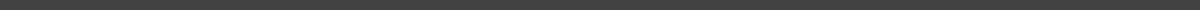 02/06 / CARRERA DE TRABAJO SOCIAL  / IUNMAEQUIPO DOCENTETitularSAENZ VALENZUELA, María MacarenaAdjunta ARANCIO, Laura Andrea BIBLIOGRAFÍA Zelaya, Gloria (2013). De una Epistemología a otras Epistemologías posibles. Una Mirada Decolonial. VII Jornadas de Jóvenes Investigadores. Instituto de Investigaciones Gino Germani, Facultad de Ciencias Sociales, Universidad de Buenos Aires, Buenos Aires. TEXTO